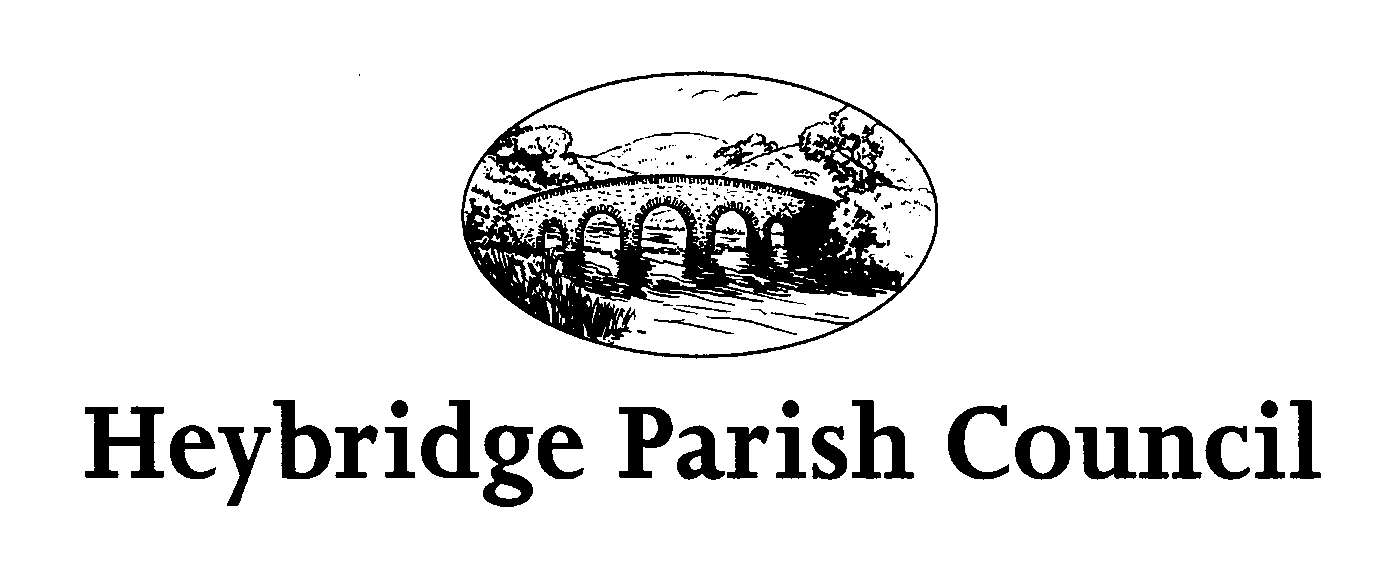 The Public and Press are invited, and all Councillors are hereby summoned, to attend the forthcoming meeting of the Environment and Facilities Committee of Heybridge Parish Council. The meeting will be held on Monday 21st August at 7.30pm in the Claydon Room, Plantation Hall, Colchester Road, Heybridge where the under-mentioned business is proposed to be transacted. Recording of meetingsPlease note the Council may be recording any part of this Meeting held in open session. Members of the Public attending the Meeting with a view to speaking are deemed to be giving permission to be included in the recording. Amanda HiltonAmanda HiltonClerk to Heybridge Parish Council   				15th August 2023Agenda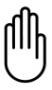 	Chairs welcome	Apologies	      MinutesTo receive and confirm the minutes of the last meeting held on Monday 26th June 2023 (Appendix 1)     Interests	To declare the existence and nature of any ‘personal and prejudicial’ interest                 	relating to items on the agenda in accordance with the Code of Conduct for                                                           	Members. To note any dispensations granted.	Public Participation	Public participation with respect to items on the agenda	Plantation HallTo consider any issues and actions to be taken. Clerk to report.To receive an update from the Clerk with regards to the extension.To receive an update from the Clerk with regards to the Terrorism (Protection of Premises) draft bill.7.	Amenity Areas      	a) To consider any issues and actions to be taken.		    To consider trees works required.b) To receive an update on the Land Registry Exercise. 8.	Groundsmen Contractsa) To consider any works/repairs/improvements identified by the Groundsmen.	To note the Clerk has actioned the replacement Notice Board. 9.	Improvements within the Parish To consider any issues and actions to be taken. Clerk to report.To consider dates for the next litter pick. To receive a report from the Clerk with regards to Heybridge Alternative School and consider actions to be taken. To consider works to be carried out in relation to St Andrews Churchyard. To consider submitting nominations for the Maldon District Conservation Design Awards 2023. (Appendix 2)To consider submitting comments on the Essex County Council Bus Network Consultation 2023. To consider supporting the Hedgehogs R Us Highway Project (Appendix 3) To consider submitting comments on the countywide Community Safety Survey https://consultations.essex.gov.uk/equalities-and-partnership/community_safety_survey_2023/.10.	Heybridge Helping Hand.a) To receive a report from the Clerk and consider any actions to be taken.11.	Future meetingsa) The next meeting of the Planning Committee of the Parish Council will be held on Monday 7th August 2023 at 7.30pm.b) The next meeting of the Events Committee will be held on Monday 14th August 2023 at 7.30pmc) The next meeting of the Environment and Facilities Committee of the Parish Meeting will be held Monday 21st August 2023 at 7.30pm. d)The next meeting of the Parish Council will be held on Monday 18th September 2023 at 7.30pm.  